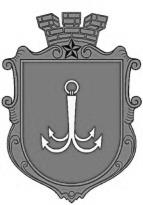                                           ОДЕСЬКА МІСЬКА РАДАПОСТІЙНА КОМІСІЯЗ ПИТАНЬ ОХОРОНИ ЗДОРОВ’Я  ________________№_________________на №______________від______________ПРОТОКОЛЗасідання постійної комісії від 27.01.2022 року	14.00 									Велика залаПРИСУТНІ:Cаутьонков В.М., Вагапов А.В., Нікогосян Л.Р., Куценко І.І., Авдєєв М.В. Також присутні:помічники депутатів Одеської міської ради, представники громадськості, ЗМІПОРЯДОК ДЕННИЙ1. Розгляд проєкту рішення Одеської міської ради «Про затвердження передавального акта комісії з реорганізації Комунального некомерційного підприємства «Центр первинної медико-санітарної допомоги № 7» Одеської міської ради»;2. Розгляд проєкту рішення Одеської міської ради «Про затвердження передавального акта комісії з реорганізації Комунального некомерційного підприємства «Центр первинної медико-санітарної допомоги  № 10» Одеської міської ради»;3. Розгляд проєкту рішення Одеської міської ради «Про затвердження передавального акта комісії з реорганізації Комунального некомерційного підприємства «Центр первинної медико-санітарної допомоги № 12» Одеської міської ради»;4. Розгляд проєкту рішення Одеської міської ради «Про затвердження передавального акта комісії з реорганізації Комунального некомерційного підприємства «Центр первинної медико-санітарної допомоги № 14» Одеської міської ради»;5. Розгляд проєкту рішення Одеської міської ради «Про затвердження передавального акта комісії з реорганізації Комунального некомерційного підприємства «Центр первинної медико-санітарної допомоги № 28» Одеської міської ради»;6. Розгляд проєкту рішення Одеської міської ради «Про затвердження передавального акта комісії з реорганізації Комунального некомерційного підприємства «Міська студентська поліклініка» Одеської міської ради»;7. Розгляд проєкту рішення Одеської міської ради «Про затвердження статуту Комунального підприємства «Одесфарм» у новій редакції»;8. Розгляд проєкту рішення Одеської міської ради «Про затвердження статуту Комунального некомерційного підприємства «Дитячий консультативно-діагностичний центр Б.Я. Резніка» Одеської міської ради у новій редакції».9. Розгляд питань які вносяться на сесію Одеської міської ради Виконавчим комітетом, а саме:1. «Про надання згоди на списання з балансу Комунального некомерційного підприємства «Міська клінічна лікарня №1» Одеської міської ради основних засобів»;2. «Про надання згоди на списання з балансу Комунального некомерційного підприємства «Стоматологічна поліклініка № 3» Одеської міської ради основних засобів»;3. «Про надання згоди на списання з балансу Комунального некомерційного підприємства «Пологовий будинок №7» Одеської міської ради основних засобів». 10. Різне.СЛУХАЛИ: Саутьонкова В.М. з пропозицією об’єднати розгляд питань 1, 2, 3, 4, 5, 6 порядку денного.Результати голосування: «ЗА» - 4 «ПРОТИ» - 0 «УТРИМАВСЯ» - 0Рішення прийнято.Розгляд питань 1 – 6 порядку денного. СЛУХАЛИ: Розгляд проєктів рішень Одеської міської ради: 1. «Про затвердження передавального акта комісії з реорганізації Комунального некомерційного підприємства «Центр первинної медико-санітарної допомоги № 7» Одеської міської ради»;2. «Про затвердження передавального акта комісії з реорганізації Комунального некомерційного підприємства «Центр первинної медико-санітарної допомоги  № 10» Одеської міської ради»;3. «Про затвердження передавального акта комісії з реорганізації Комунального некомерційного підприємства «Центр первинної медико-санітарної допомоги № 12» Одеської міської ради»;4. «Про затвердження передавального акта комісії з реорганізації Комунального некомерційного підприємства «Центр первинної медико-санітарної допомоги № 14» Одеської міської ради»;5. «Про затвердження передавального акта комісії з реорганізації Комунального некомерційного підприємства «Центр первинної медико-санітарної допомоги № 28» Одеської міської ради»;6. «Про затвердження передавального акта комісії з реорганізації Комунального некомерційного підприємства «Міська студентська поліклініка» Одеської міської ради».        ВИСТУПИЛИ: Cаутьонков В.М., Нікогосян Л.Р., Вагапов А.В., Куценко І.І., Авдєєв М.В.ВИСНОВКИ ТА РЕКОМЕНДАЦІЇ: Рекомендувати розглянути на черговій сесії Одеської міської ради проєкт рішення «Про затвердження передавального акта комісії з реорганізації Комунального некомерційного підприємства «Центр первинної медико-санітарної допомоги № 7» Одеської міської ради» після погодження Юридичного департаменту;2. Рекомендувати розглянути на черговій сесії Одеської міської ради проєкт рішення «Про затвердження передавального акта комісії з реорганізації Комунального некомерційного підприємства «Центр первинної медико-санітарної допомоги № 10» Одеської міської ради» після погодження Юридичного департаменту;3. Рекомендувати розглянути на черговій сесії Одеської міської ради проєкт рішення «Про затвердження передавального акта комісії з реорганізації Комунального некомерційного підприємства «Центр первинної медико-санітарної допомоги № 12» Одеської міської ради» після погодження Юридичного департаменту;4. Рекомендувати розглянути на черговій сесії Одеської міської ради проєкт рішення «Про затвердження передавального акта комісії з реорганізації Комунального некомерційного підприємства «Центр первинної медико-санітарної допомоги № 14» Одеської міської ради» після погодження Юридичного департаменту;5. Рекомендувати розглянути на черговій сесії Одеської міської ради проєкт рішення «Про затвердження передавального акта комісії з реорганізації Комунального некомерційного підприємства «Центр первинної медико-санітарної допомоги № 28» Одеської міської ради» після погодження Юридичного департаменту;6. Рекомендувати розглянути на черговій сесії Одеської міської ради проєкт рішення «Про затвердження передавального акта комісії з реорганізації Комунального некомерційного підприємства «Міська студентська поліклініка» Одеської міської ради» після погодження Юридичного департаменту.Доручити Департаменту охорони здоров’я ознайомити депутатів комісії з переліком матеріально-технічних цінностей підприємств, що реорганізуються. Також запросити на наступні засідання постійних комісій директорів Центрів первинної медико-санітарної допомоги Одеської міської ради.	Результати голосування:«ЗА» - 4«ПРОТИ» - 0«УТРИМАВСЯ» - 1Рішення прийнято.7 Сьоме питання порядку денного. СЛУХАЛИ: Розгляд проєкту рішення Одеської міської ради «Про затвердження статуту Комунального підприємства «Одесфарм» у новій редакції».        ВИСТУПИЛИ: Cаутьонков В.М., Нікогосян Л.Р. ВИСНОВКИ ТА РЕКОМЕНДАЦІЇ: Рекомендувати розглянути на черговій сесії Одеської міської ради проект рішення «Про затвердження статуту Комунального підприємства «Одесфарм» у новій редакції» після погодження Юридичного департаменту.Результати голосування:«ЗА» - 5«ПРОТИ» - 0«УТРИМАВСЯ» - 0Рішення прийнято.8. Восьме питання  порядку денного. СЛУХАЛИ: Розгляд проєкту рішення Одеської міської ради «Про затвердження статуту Комунального некомерційного підприємства «Дитячий консультативно-діагностичний центр Б.Я. Резніка» Одеської міської ради у новій редакції».         ВИСТУПИЛИ: Cаутьонков В.М., Нікогосян Л.Р., Вагапов А.В., Куценко І.І., Авдєєв М.В.ВИСНОВКИ ТА РЕКОМЕНДАЦІЇ: Рекомендувати розглянути на черговій сесії Одеської міської ради проект рішення «Про затвердження статуту Комунального некомерційного підприємства «Дитячий консультативно-діагностичний центр Б.Я. Резніка» Одеської міської ради у новій редакції» після погодження Юридичного департаменту.Доручити Департаменту охорони здоров’я запросити на наступне засідання постійної комісії головного лікаря КНП «Дитячий консультативно-діагностичний центр Б.Я. Резніка».Результати голосування:«ЗА» - 5«ПРОТИ» - 0«УТРИМАВСЯ» - 0Рішення прийнято.9. Дев’яте питання  порядку денногоСЛУХАЛИ: Розгляд питань які вносяться на сесію Одеської міської ради Виконавчим комітетом, а саме:1. «Про надання згоди на списання з балансу Комунального некомерційного підприємства «Міська клінічна лікарня №1» Одеської міської ради основних засобів»;2. «Про надання згоди на списання з балансу Комунального некомерційного підприємства «Стоматологічна поліклініка № 3» Одеської міської ради основних засобів»;3. «Про надання згоди на списання з балансу Комунального некомерційного підприємства «Пологовий будинок №7» Одеської міської ради основних засобів». ВИСТУПИЛИ: Cаутьонков В.М., Нікогосян Л.Р., Куценко І.І.ВИСНОВКИ ТА РЕКОМЕНДАЦІЇ: Підтримати внесення на сесію Одеської міської ради проекти рішень:1. «Про надання згоди на списання з балансу Комунального некомерційного підприємства «Міська клінічна лікарня №1» Одеської міської ради основних засобів»;2. «Про надання згоди на списання з балансу Комунального некомерційного підприємства «Стоматологічна поліклініка № 3» Одеської міської ради основних засобів»;3. «Про надання згоди на списання з балансу Комунального некомерційного підприємства «Пологовий будинок №7» Одеської міської ради основних засобів». Результати голосування:«ЗА» - 5«ПРОТИ» - 0Не голосував - 0Рішення прийнято.10. Десяте питання  порядку денногоСЛУХАЛИ: Питання депутата Одеської міської ради Куценко І.І. стосовно придбання ангіогрофа.ВИСТУПИЛИ: Куценко І.І., Нікогосян Л.Р., Cаутьонков В.М., Авдєєв М.В.ВИСНОВКИ ТА РЕКОМЕНДАЦІЇ:Департаменту з охорони здоров’я надавати інформацію на адресу постійної комісії з питань охорони здоров’я інформацію стосовно придбання ангіогрофа.СЛУХАЛИ: звернення громадянки Вотякової Н.І. зі скаргою на Клініку Святої Катерини.ВИСТУПИЛИ: Cаутьонков В.М., Вотякова Н.І., Нікогосян Л.Р., Вагапов А.В.ВИСНОВКИ ТА РЕКОМЕНДАЦІЇ: Взяти до уваги інформацію заявника, Департаменту з охорони здоров’я організувати зустріч з заявником. Голова постійної комісії				Віталій САУТЬОНКОВСекретар постійної комісії                               Левон НІКОГОСЯНпл. Думська, 1, м. Одеса, 65026, Україна